ANEXO XI- CARTA COMPROMISSO DO ALUNO BOLSISTA E DO ALUNO VOLUNTÁRIO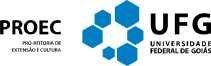 CARTA COMPROMISSO DO(A) ALUNO(A) BOLSISTA / VOLUNTÁRIODeclaro conhecer e concordar, para todos os fins e consequências de direito, com as condições gerais para a participação no Programa de Bolsistas e Voluntários de Extensão e Cultura, seguindo os critérios estabelecidos pela Pró-Reitoria de Extensão e Cultura, responsabilizando-me por:Realizar as atividades dispostas no Plano de Trabalho a partir da  concessão da Bolsa ou início das atividades como Voluntário;Em caso de PROBEC, apresentar seu trabalho na modalidade PROBEC do 14º Congresso de Pesquisa, Ensino, Extensão – Conpeex 2018, 2º Congresso de Ensino, Pesquisa e Extensão, CONEPE em Jataí, 3º Conpeex da Regional Catalão ou Mostra de Extensão da Regional Goiás ou eventos acadêmicos equivalentes em 2018;Em caso de PROVEC, apresentar seu trabalho ou ser coautor de trabalho apresentado em uma das Mostras de Extensão e Cultura da UFG ou em outros eventos acadêmicos equivalentes em 2018;Realizar no período de 11/12/2017 a 12/01/2018 relatório parcial das atividades desenvolvidas, através do portal discente do SIGAA-Sistema Integrado de Gestão de Atividades Acadêmicas.Realizar no período de 31/07/2018 a 31/08/2018 relatório final das atividades desenvolvidas, através do portal discente do SIGAA-Sistema Integrado de Gestão de Atividades Acadêmicas.Em caso de apresentação em outro evento que não o 14º Congresso de Pesquisa, Ensino, Extensão – Conpeex da Regional Goiânia, enviar a cópia do certificado de apresentação do trabalho no evento (formato digital) para o e-mail probecprovec@gmail.com, até o dia 30/11/2018.Goiânia,	de	de  2017.Assinatura do(a) aluno(a) bolsista/voluntário